11 сессия		                                                от «08» октября 2020 годачетвертого созыва						     № 76О внесении изменений в решение Собрания депутатов Солнечного сельского поселения от 21 декабря 2011 года № 105 «Об утверждении Положения о размерах и условиях оплаты труда лиц, замещающих должности муниципальной службы в Солнечном сельском поселении Советского муниципального района Республики Марий Эл»В соответствии со статьей 22 Федерального закона от 2 марта 2007 года       № 25-ФЗ «О муниципальной службе в Российской Федерации», Указом Главы Республики Марий Эл от 12 сентября 2020 года № 177 «О повышении окладов месячного денежного содержания государственных гражданских служащих Республики Марий Эл», Собрание депутатов Солнечного сельского поселения  Советского муниципального района Республики Марий Эл р е ш и л о:1. В Положение о размерах и условиях оплаты труда лиц, замещающих должности муниципальной службы в Солнечном сельском поселении Советского муниципального района Республики Марий Эл», утвержденном решением Собрания депутатов Солнечного сельского поселения  от 21 декабря 2011 г. № 105 «Об утверждении Положения о размерах и условиях оплаты труда лиц, замещающих должности муниципальной службы в Солнечном сельском поселении Советского муниципального района Республики Марий Эл» приложения № 1, № 2 изложить в новой редакции.2.  Настоящее решение вступает в силу после его обнародования и распространяется на правоотношения, возникшие с 1 октября 2020 года.Настоящее решение обнародовать, а также разместить в информационно-телекоммуникационной сети «Интернет» официальный интернет-портал Республики Марий Эл (адрес доступа: mari-el.gov.ru).                       Глава Солнечного сельского поселения                                       Ф.Г. ЧешаеваДОЛЖНОСТНЫЕ ОКЛАДЫ ЛИЦ, ЗАМЕЩАЮЩИХ ДОЛЖНОСТИ МУНИЦИПАЛЬНОЙ СЛУЖБЫ В СОЛНЕЧНОМ  СЕЛЬСКОМ ПОСЕЛЕНИИВысшие должности муниципальной службы───────────────────────────────────────────── Глава администрации поселения            6 076,00─────────────────────────────────────────────Старшая должность───────────────────────────────────────────── Главный специалист				4 261,00 Ведущий специалист				3 890,00─────────────────────────────────────────────РАЗМЕРЫ ЕЖЕМЕСЯЧНЫХ НАДБАВОК ЗА КЛАССНЫЙ ЧИН МУНИЦИПАЛЬНОЙ СЛУЖБЫ В СОЛНЕЧНОМ СЕЛЬСКОМ ПОСЕЛЕНИИ_________________________________________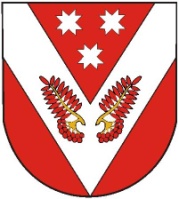 РОССИЙ ФЕДЕРАЦИЙМАРИЙ ЭЛ РЕСПУБЛИКЫСЕСОВЕТСКИЙ МУНИЦИПАЛ РАЙОНЫСО СОЛНЕЧНЫЙ ЯЛ  ШОТАН ИЛЕМЫН ДЕПУТАТ-ВЛАК ПОГЫНЖОПУНЧАЛРОССИЙ ФЕДЕРАЦИЙМАРИЙ ЭЛ РЕСПУБЛИКЫСЕСОВЕТСКИЙ МУНИЦИПАЛ РАЙОНЫСО СОЛНЕЧНЫЙ ЯЛ  ШОТАН ИЛЕМЫН ДЕПУТАТ-ВЛАК ПОГЫНЖОПУНЧАЛРОССИЙСКАЯ ФЕДЕРАЦИЯРЕСПУБЛИКА МАРИЙ ЭЛСОБРАНИЕ ДЕПУТАТОВ СОЛНЕЧНОГО СЕЛЬСКОГО ПОСЕЛЕНИЯ СОВЕТСКОГО МУНИЦИПАЛЬНОГО РАЙОНАРЕШЕНИЕРОССИЙСКАЯ ФЕДЕРАЦИЯРЕСПУБЛИКА МАРИЙ ЭЛСОБРАНИЕ ДЕПУТАТОВ СОЛНЕЧНОГО СЕЛЬСКОГО ПОСЕЛЕНИЯ СОВЕТСКОГО МУНИЦИПАЛЬНОГО РАЙОНАРЕШЕНИЕПриложение № 1к Положению о размерах и условиях оплаты труда лиц, замещающих должности муниципальной службы в Солнечном сельском поселении Советского муниципального района Республики Марий Эл» (утверждено решением Собрания депутатов  Солнечного сельского поселения от 08.10.2020г. № 76) Приложение № 2к Положению о размерах и условиях оплаты труда лиц, замещающих должности муниципальной службы в Солнечном сельском поселении Советского муниципального района Республики Марий Эл» (утверждено решением Собрания депутатов  Солнечного сельского поселения от 08.10.2020г. № 76)Наименование классного чинаЕжемесячная надбавка за классный чин (рублей в месяц)Действительный муниципальный советник 1 класса3470Действительный муниципальный советник 2 класса 3284Действительный муниципальный советник 3 класса 3096Муниципальный советник 1 класса2597Муниципальный советник 2 класса2424Муниципальный советник 3 класса2250Советник муниципальной службы 1 класса1993Советник муниципальной службы 2 класса1821Советник муниципальной службы 3 класса1646Референт муниципальной службы 1 класса1560Референт муниципальной службы 2 класса1300Референт муниципальной службы 3 класса1214